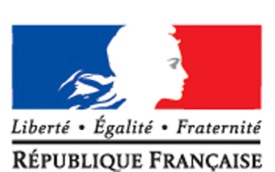 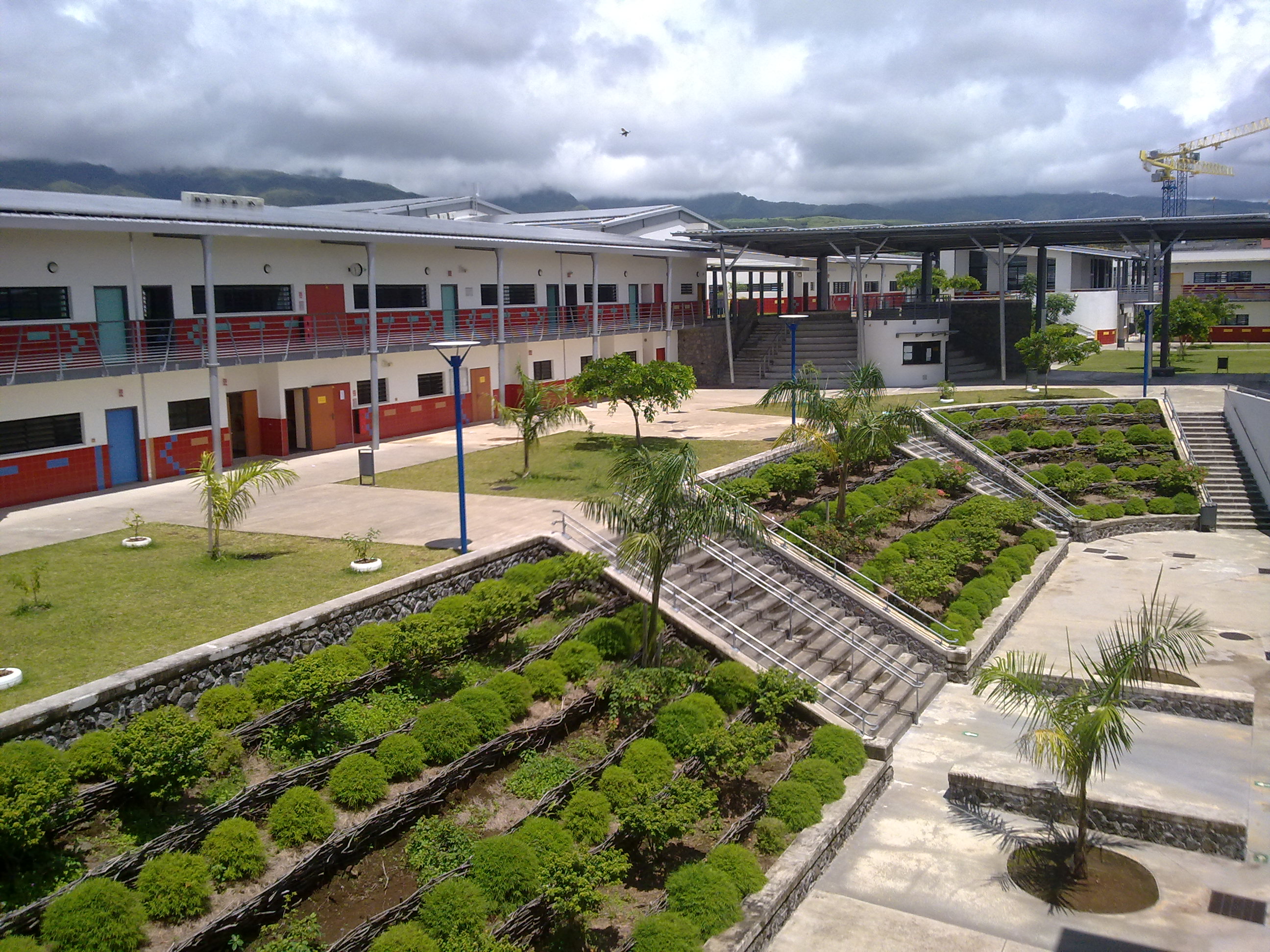 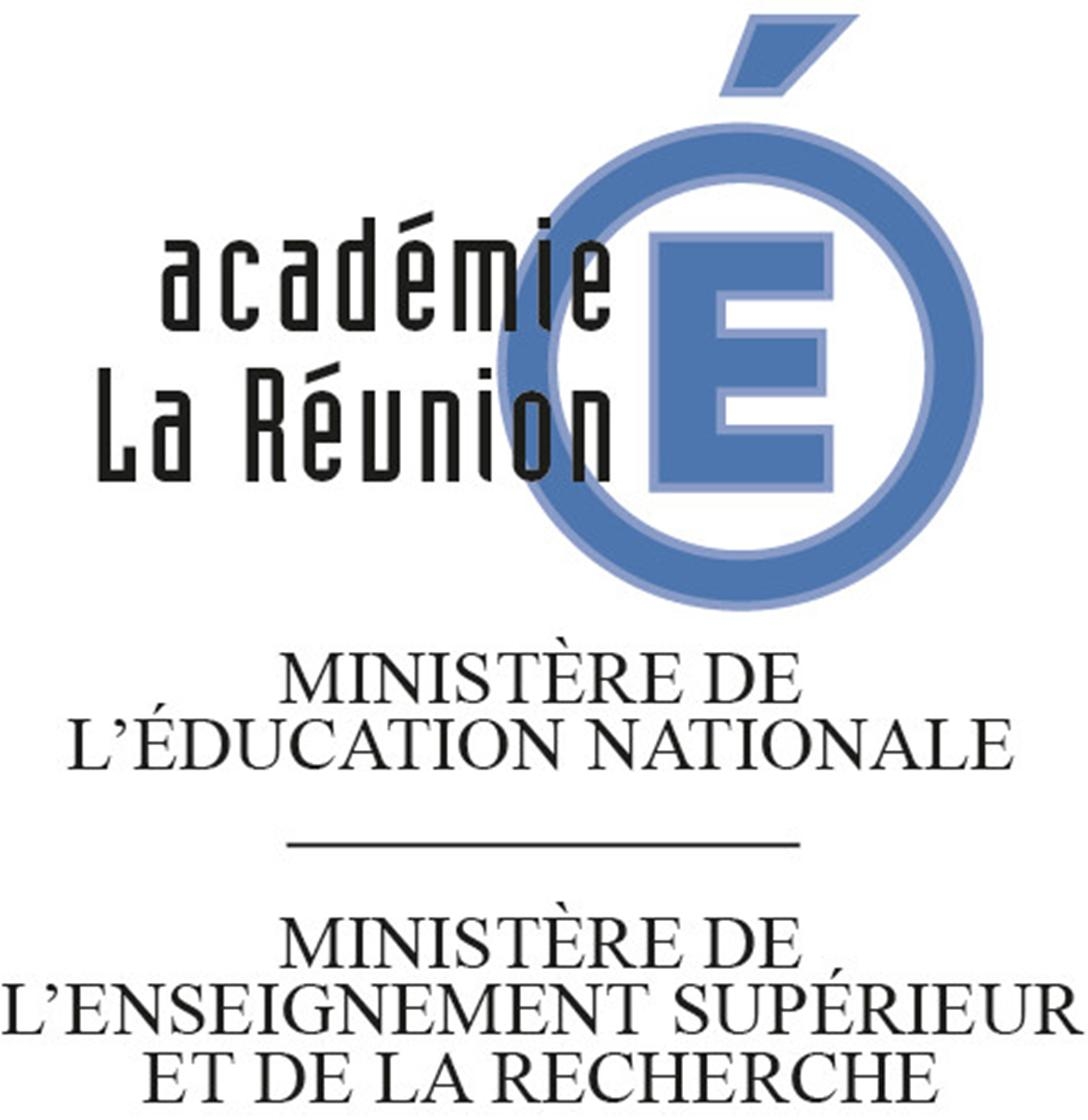 MENUDu lundi 30 mars 2020 au vendredi 3 avril 2020